                           Самообследование Мо учителей начальных классов.	Содержание образования учащихся начальной школы в МБОУ Шибертуйская СОШ определяется основной общеобразовательной программой, обеспечивающей реализацию ФГОС  2009 года, утвержденной приказом по школе от 01. 09. 2011года. 	 Основная образовательная программа начального общего образования МБОУ Шибертуйская СОШ  разработана  на основе примерной основной образовательной программы начального общего образования, в соответствии с требованиями ФГОС:к структуре ООП НОО (определяющие организационно-педагогические условия деятельности системы образования. ООП включает в себя в числе прочего примерные программы формирования универсальных учебных действий, примерные программы отдельных учебных предметов, программу формирования культуры здорового и безопасного образа жизни, коррекционной работы, а также примерную программу воспитания, которая содержит основные направления работы по внеурочной деятельности по работе с семьей, общественностью). к результатам освоения ООП НОО ( содержат описание целевых установок, знаний, умений, навыков и компетенций выпускника начальной школы, определяемых личностными, семейными, общественными, государственными потребностями и возможностями ребенка младшего школьного возраста, индивидуальными особенностями его развития и состояния здоровья).к условиям реализации ООП НОО (определяющие ресурсные условия деятельности системы образования, т. е представляют собой систему нормативов и регламентов кадрового, финансового, материально-технического обеспечения, необходимого для реализации ООП и достижения планируемых результатов освоения ООП НОО).	 Образовательная программа МБОУ Шибертуйская СОШ введена с 01.09.2011 года в первых классах в соответствии с приказами:Министерства образования и науки Российской Федерации от 06.10.2009г. №373 «Об утверждении и введении в действие федерального государственного образовательного стандарта начального общего образования»;приказа Министерства образования и науки РФ от 22.09.2011г № 2357 «О внесении изменений в ФГОС начального общего образования, утвержденный приказом Министерства образования и науки РФ от 06.10.2009г № 373»; Постановление Главного государственного санитарного врача РФ  №189 от 29.12.2010 г № 189 «Об утверждении СанПин 2.4.2.2810-10 «Санитарно-эпидемиологические требования к условиям и организации обучения в общеобразовательных учреждениях»; Приказа «Положение о разработке и утверждении рабочих программ МБОУ Шибертуйская СОШ»; 	Данная программа определяет содержание  и организацию образовательного процесса на ступени начального общего образования и направлена на формирование общей культуры обучающихся, на их духовно нравственное, социальное, личностное и интеллектуальное развитие, на создание основы для самостоятельной реализации учебной деятельности, обеспечивающей социальную успешность, развитие творческих способностей, саморазвитие и самосовершенствование, сохранение и укрепления здоровья.	Основная образовательная программа сформирована с учетом особенностей   первой ступени общего образования как фундамента всего последующего обучения.	Исходя из выше сказанного, структура и содержание ООП нашей школы включает в себя следующие разделы: Пояснительная записка;Планируемые результаты освоения обучающимися основной образовательной программы начального общего образования;Учебный план начального общего образования;Программа формирования универсальных учебных действий у обучающихся на первой ступени образования;Программы отдельных учебных предметов, курсов;Программа духовно-нравственного развития, воспитания обучающихся на ступени начального общего образования;Программа формирования культуры здорового и безопасного образа жизни;Программа коррекционной работы;Система оценки достижения планируемых результатов освоения основной образовательной программы начального общего образования. 	Основная образовательная программа начального общего образования реализуется образовательным учреждением через учебный план и внеурочную деятельность (Приказ Министерства образования и науки РФ от 26 ноября 2010 г. № 1241 “О внесении изменений в федеральный государственный образовательный стандарт начального общего образования)	Основой учебного плана является осуществление принципа преемственности на всех ступенях обучения.   Рассчитан учебный план на 34 учебные недели во 2, 3, 4 классах и  33 учебные недели в 1 классе. В соответствии с Санитарно-эпидемиологическими правилами и нормативами учебным планом  установлена  5-дневная учебная неделя для обучающихся 1 класса, 6-дневная учебная неделя для обучающихся 2-4 классов,  определен  максимальный объём учебной нагрузки обучающихся по классам (1 класс - 21 час; 2 класс - 23 часа; 3 класс -  23 часа; 4 класс - 23 часа), распределен учебное время, отводимое на освоение федерального компонента  государственного образовательного стандарта по классам.	  Объём полноты реализации учебного плана в 1-4 классах в 2013/2014 учебном году  за три года составляет 100 % на количественном уровне и 100% на теоретическом.                                   Составление и утверждение рабочих программ	Для реализации  предметного содержания  составлены учебные рабочие программы и рассмотрены  школьным методическим объединением учителей начальных классов. 	Структура и содержание учебных программ  соответствует  требованиям стандарта начального общего образования. Они составлены на  основе примерных общеобразовательных программ и учебно-методического комплекса «Школа России». 	Утверждены  программы директором ОУ и приказом по школе вводятся в действие в каждый учебный год.	Структура  учебной программы включает в себя: - титульный лист;- пояснительная записка (представляет собой характеристику рабочей программы и содержит: ссылку на нормативный документ и методические материалы, в соответствии с которыми составлена данная рабочая программа; цели и задачи изучения предмета в области формирования системы знаний, умений и навыков, воспитательных и развивающих возможностей; обоснованность внесенных изменений); реализация национально- регионального компонента);- учебно-тематический план (в учебно-тематическом плане отражаются разделы содержания предмета, последовательность изучения разделов, тем программы, количество часов, выделяемых как на изучение всего предмета, так и на отдельные разделы, количество контрольных работ, часов с использованием НРК, уроков по развитию речи, внеклассного чтения, экскурсий, практических работ (проектов);-контрольно- измерительные материалы в соответствии содержанию программы; - содержание учебного предмета (строится по разделам в соответствии с учебно-тематическим планом. При его разработке учитель опирается на основные Требования к результатам освоения основной образовательной программы начального общего образования федерального государственного образовательного стандарта начального общего образования);- результаты изучения предметов по годам обучения.   - литература для обучающихся и учителя; 	Рабочие  учебные программы учебных  предметов 1-4 классов  отражают требования к планируемым  результатам освоения основной образовательной программы начального общего образования согласно ФГОС НОО:- личностным, включающим готовность и способность обучающихся к саморазвитию, сформированность мотивации к обучению и познанию, ценностно-смысловые установки обучающихся, отражающие их индивидуально-личностные позиции, социальные компетенции, личностные качества; сфомированность  основ гражданской идентичности;- метапредметным, включающим освоение обучающимися универсальные учебные действия (познавательные, регулятивные и коммуникативные), обеспечивающими овладение ключевыми компетенциями, составляющими основу умения учиться, и межпредметными понятиями;- предметным, включающим освоенный обучающимися в ходе изучения учебного предмета опыт специфической для данной предметной области деятельности по получению нового знания, его преобразованию и применению, а также систему основополагающих элементов научного знания, лежащих в основе современной научной картины мира.         Перечень рабочих программ по предметам, количество часов и используемый                                          учебно-методический комплекс:Итогом реализации образовательных программ мы видим портрет выпускника начальной школы:	В ходе освоения предметных образовательных программ при реализации учебного плана в начальной школе формируются базовые основы и фундамент всего последующего обучения, в том числе: закладывается основа формирования учебной деятельности ребенка – система учебных и познавательных мотивов, умение принимать, планировать, реализовывать учебные цели, умение контролировать и оценивать учебные действия и результат;формируются универсальные учебные действия;развивается познавательная мотивация, интересы обучающихся. Их готовность, способность к сотрудничеству и совместной деятельности ученика с учителем и одноклассниками, формируются основы нравственного поведения, определяющего отношения личности с обществом и окружающими людьми.	Целью развития универсальных учебных действий является общекультурное, личностное и познавательное развитие младших школьников, обеспечивающее такую ключевую компетенцию, как умение учиться. Достижение умения учиться предполагает полноценное освоение младшими школьниками всех компонентов учебной деятельности,  включая: познавательные и учебные мотивы; учебную цель; учебную задачу; учебные действия и операции (оценка,  контроль).	Формирование универсальных учебных действий в образовательном процессе осуществляется в контексте усвоения разных учебных предметов. Требования к формированию универсальных учебных действий находят отражение в планируемых результатах освоения программ учебных предметов: «Русский язык», «Математика», «Литературное чтение», «Окружающий мир», «Технология».	В результате изучения всех без исключения предметов в начальной школе у выпускников будут сформированы следующие универсальные учебные действия как основа умения учиться:  Планирование формирования общеучебных умений и навыков и контроль за ними	Таким образом, технология формирования универсальных учебных действий в начальной школе включает в себя: организацию поэтапной обработки универсальных учебных действий, обеспечивающей его успешное выполнение младшими школьниками;Четкую интеграцию универсальных учебных действий применительно к содержанию учебных предметов;Создание системы задач, включающих предметные, общелогические умения, решение которых носит метапредметный характер.                                                       Учебный план школы. 	Содержание основной общеобразовательной программы  реализуется через учебный  план школы, который составляется и  утверждается на каждый учебный год и через внеурочную деятельность (приказ Министерства образования и науки РФ от 26 ноября 2010 г. № 1241 “О внесении изменений в федеральный государственный образовательный стандарт начального общего образования, утверждённый приказом Министерства образования и науки Российской Федерации от 6 октября 2009 г. № 373”).	Учебный план состоит из инвариантной части, сохраняющей полностью федеральный компонент государственного образовательного стандарта  и вариативной части (изучение бурятского языка). В инвариантную часть включен  ОРКиСЭ в 4-м классе (1 час в неделю). Учебный предмет «Английский язык» по 2 часа в неделю изучается со 2  класса. Учебный предмет «Окружающий мир» изучается с  1-4  классы по 2  часа в неделю. Учебный предмет является интегрированным. В его содержание введены развивающие модули и разделы социально-гуманитарной направленности, а также элементы основ безопасности жизнедеятельности. Третий урок по физической культуре в 4 классе проводится за счет одного часа из  неаудиторной части во внеурочное время. Учебный план начального общего образования    сформирован в «недельной» форме.	Учебный план определяет:Структуру обязательных предметных областей;Учебное время, отводимое на изучение предметов по классам (годам) обучения;Общий объем нагрузки и максимальный объем аудиторной нагрузки обучающихся.Отражает особенности  учебно- методического комплекса «Школа России».                   Структура обязательных предметных областей:             Учебный план МБОУ Шибертуйская СОШ на 2014-2015 учебный год.                                             Начальное общее образование.                                                             Расписание уроков	Расписание уроков, кружков, занятий дополнительного образования соответствует требованиям санитарных норм и правил, Уставу школы и годовому календарному учебному графику. Сдвоенных уроков не предусматривается.                  Расписание уроков 1- 4 классов  МБОУ Шибертуйская СОШ                                                  на 2014-2015 учебный год.	Учебный план оснащен учебной литературой, учебниками с электронными приложениями, являющимися их составной частью, учебно-методической литературой по всем учебным предметам, разработанной в соответствии с ФГОС НОО (УМК «Школа России») в полном объеме. Содержание и структура учебников направлены на достижение планируемых результатов, отраженных в федеральных государственных стандартах начального общего образования.               Педагогические  кадры, обеспечивающие образовательный процесс: 100 % .                                                             Внеурочная деятельность.	В соответствии с требованиями Стандарта неотъемлемой составляющей образовательного процесса, является внеурочная деятельность. Основное и дополнительное образование интегрируются с основными направлениями школы. Содержание занятий внеурочной деятельности организовано по направлениям развития личности (духовно-нравственное,  социальное, общеинтеллектуальное, общекультурное, спортивно-оздоровительное) и сформировано с учетом пожеланий обучающихся и их родителей (законных представителей), в том числе через такие формы, как экскурсии, кружки, секции, конференции, олимпиады, соревнования, поисковые и научные исследования, общественно полезные практики.	 При организации внеурочной деятельности школа использует как собственные возможности, так и  возможности образовательных учреждений дополнительного образования детей (районный Дом творчества), организаций культуры и спорта (ДЮСШ). Занятия по внеурочной деятельности проводятся во второй половине дня.  На базе образовательного учреждения действует филиал ДДТ вокально-хореографический ансамбль «Аянга», руководителем которого является педагог школы. Школа имеет свою систему дополнительного образования. Работает  ансамбль «Аянга». Руководителями являются педагоги имеющие опыт работы в вариативном дополнительном образовании, где индивидуализация процесса воспитания и обучения является доминирующим принципом. Первоначально для организации внеурочной деятельности с первоклассниками в социуме  используется многолетний опыт организации образовательного процесса, сложившийся в системе дополнительного образования по развитию мотивации личности к познанию и творчеству. Педагоги занимаются с детьми пением, хореографией, народным фольклором, народными календарными праздниками, проводят занятия в спортивных секциях борьбы и бокса. Наши воспитанники становятся участниками многих районных, региональных конкурсов и  проектов: «Наранай туя»,  Юный Гэсэр, Юная Дангина, Эдир Будамшуу, «Бал у Терпсихоры», «Веселый калейдоскоп» и др.	В условиях внедрения ФГОС, знакомясь с содержанием,  определили, что мы можем взять еще из прежде наработанного, «что будет работать всегда», что умеем делать, в чем испытывает потребность окружающий социум. Беспроигрышным направлением в любых условиях является проектная и поисково-исследовательская деятельность учащихся. 	Для раскрытия сущности понятия учебного исследования можно выделить его характерные признаки:Учебное  исследование - это процесс поисковой познавательной деятельности (изучение, выявление, установление чего-либо и т. д);Учебное исследование  всегда направлено на получение новых знаний, то есть исследование всегда начинается с потребности узнать что-либо новое;Учебное исследование  предполагает самостоятельность учащихся при выполнении заданий;Учебное  исследование  должно быть направлено на реализацию дидактических целей обучения.	Но полноценное учебное исследование практически невозможно вместить в рамки только урока. Просто не хватает времени, чтобы неторопливо и вдумчиво пройти этот сложный процесс этап за этапом. Однако отдельные элементы исследовательского метода на уроке отразить можно. Например, на уроках математики в 1 классе при изучении темы «Свойство транзитивности равенства», «Уравнивание величин», в 3 классе - «Деление с остатком, и его графическое представление», по русскому языку - при изучении звука [й] и т. д. При этом надо лишь помнить, что исследование может состояться, если все элементы собраны вместе. Как раз новые государственные стандарты дают возможность и требуют от нас шире использовать потенциал внеурочной деятельности, в том числе поисковой, исследовательской, проектной, социальной.	Под «исследовательской деятельностью школьников» мы понимаем такую форму организации воспитательно-образовательного процесса, при котором учащиеся ставятся в ситуацию, когда они самостоятельно овладевают понятиями и подходами к решению проблем в процессе познания, в большей или меньшей степени организованного учителем, решаются творческие задачи с неизвестными заранее результатом.	Именно исследовательский подход в обучении позволяет ребятам стать участниками творческого процесса, а не пассивными потребителями готовой информации. Она позволяет развивать у ребенка умения и навыки для освоения стремительно нарастающего потока информации, ориентации в нем и систематизации материала. 		Исследовательская деятельность здесь выступает не как самоцель, а как средство воспитания и развития учащегося, так как она является способом освоения действительности и средством организации учебного процесса.	Ожидаемые результаты.В учебно-исследовательскую деятельность вовлекаются учащиеся с 1 по 4 класс практически по всем предметам и за рамками образовательной деятельности.К процессу исследования подключаются родители учащихся. Мы видим их заинтересованность и поддержку.От исследовательской деятельности, когда в исследовании обнаруживается то, что уже есть, осуществляется переход к проектной деятельности, когда создается то, чего еще нет.Все участники этого процесса получают пользу и истинное удовлетворение от полученного результата.	                 Система такой  работы представлена следующей схемой.		Логико-структурная схема исследовательской деятельности                               Внеурочные формы учебной деятельностиОсновная цель: развить и активизировать познавательный интерес к предметам.Педагогические задачи:повысить интеллектуальный уровень младших школьников;развить творческие способности и познавательный интерес к решению задач;расширить кругозор в предметных областях;дать опыт участия детей в различных соревнованиях, конкурсах, выставках     способствовать формированию навыков самостоятельной работы.                    Общий план проведения внеурочных форм учебной деятельности                                                         младших школьников                                Педагогический состав по внеурочной деятельности                                            Материально- техническое обеспечение.	Материально-техническое обеспечение образовательного процесса является приоритетной задачей при реализации ФГОС НОО. Приобретена новая мебель в соответствии с СанПиНом (2 комплекта), в двух кабинетах установлены 2 интерактивных комплекса в полной комплектации.	 С целью информатизации образовательного процесса, активного использования  информационных технологий в школе организованы:- использование возможностей  Интернета для ознакомления с новым педагогическим опытом, документами по образованию, научной информацией;- использование мультимедийного оборудования для проведения уроков, научно-практических конференций, семинаров, педсоветов; - работа электронной почты;  - пользование электронными носителями  школьной библиотеки;- использование возможностей  сайта  школы, сайтов самих учителей.             Анализ работы методического объединения  учителей начальных классов 	Деятельность методического объединения учителей начальных классов в условиях перехода на новые образовательные стандарты начального общего образования строилась в соответствии с планом методической работы школы и была направлена на решение проблемы «Разработка системы учебно-методического и управленческого сопровождения системно-деятельностного образования как необходимое условие повышения качества образования и перехода на ФГОС второго поколения».	Цель: совершенствование профессиональной компетенции учителя при переходе на новые федеральные государственные стандарты  начального общего образования.	Задачи:- диагностика потребностей и образовательных запросов учителей по проблеме формирования универсальных учебных действий учащихся средствами учебного предмета.- изучение опыта работы школ, работающих по новым стандартам с 2011 года, по улучшению качества образования и работе с одарёнными детьми.- работа учителей по реализации требований Стандарта основной образовательной программы начального образования  методическим сопровождением образовательного процесса по УМК «Школа России», УМК системы Д.Б.Эльконина_В.В.Давыдова, УМК «РИТМ»- организация работы учителей на семинарах, мастер-классах.	Критерии деятельности учителя:изучение нормативной документации, ориентированной на компетентностный подход;проведение социальных исследований по выявлению уровня востребованности ключевых компетенций;организация системы обучения по введению ФГОС второго поколения;разработка технологии формирования компетенций, диагностического инструментария по выявлению уровней сформированности компетенций;апробация разработанных элементов образовательных технологий и диагностического инструментария в творческой группе педагогов;проведение семинара-практикума по проблеме;внедрение опыта работы по проблеме в практику работы всех участников образовательного процесса;усилить содействие семьи, социального окружения, социокультурногопространства учащихся;осуществление компетентностного подхода.	В нашем методическом объединении 4 учителя. Реализация целей и задач МО осуществлялась согласно требованиям государственных программ, велась на основе нормативно-правовых и распорядительных документов федерального, регионального и муниципального уровней, соответствовала нормам СанПиНа, была направлена на защиту прав и интересов обучаемых. Все учителя работали по индивидуальным программам, за основу которых взята примерная программа Министерства образования РФ для общеобразовательных школ с учетом требований Стандарта. В образовательном процессе  учителя использовали рекомендованные МО РФ УМК. 	Современные тенденции в развитии образования объединены одним важным и значимым критерием – его качеством, которое непосредственно зависит от уровня профессиональной компетентности педагогов. Поэтому, методическое объединение ориентировало свою работу на профессионализм учителя, потребности и интересы его участников. Деятельность наших учителей была направлена на воплощение принципа: профессионализм педагога – источник развития современного образования. Направления повышения  квалификации.		Процесс введения ФГОС определил  направления  повышения квалификации наших учителей: Изучение теоретических  вопросов Стандарта.2011год-республиканская научно- практическая конференция: «Введение ФГОС начального общего образования в Республике Бурятия». Выступление с докладом в секции «Формирование УУД у младших школьником». Материал был напечатан в сборнике «Введение ФГОС начального общего образования в Республике Бурятия»).2011г-республиканский семинар: « Экспертная деятельность: от теории к практике». Основные вопросы семинара:инновации в образовании: понятия, сущность и закономерности, механизмы; классификация;оценка, инспектирование, аудит, экспертиза;практикум: «Обоснование и презентации инновации (разработок)»;экспертная деятельность: концептуальные основы, процедуры, технологии, инструментарий. 2011г-республиканский проектно-методический семинар: «Примерная региональная образовательная программа начального  общего образования РБ. Проектирование ООП НООУ» работа по группам: «Погружение в проектирование ООП НОО школ – участников семинара»;презентация и экспертное обсуждение проектов блоков ООПЛекция «Деятельностный подход к разработке ООП школы. Модель ООП НОО» - Воронцов А. Б.;Презентация методических рекомендаций по введению ФГОС НОО в РБ. – Воронцов А. Б.Презентация ООП пилотных школ по введению ФГОС.2). Дистанционные курсы: с помощью материалов учебно-методической газеты «Начальная школа» Педагогического университета «Первое сентября»; с помощью материалов образовательного сайта «Мой Университет».3).Вебинары: «ФГОС: оценка образовательных достижений» ИД «Первое сентября»4). Разработка и проведение открытых мероприятий на уровне школы, района, республики.5).Участие в районных семинарах	Учителя определили свою педагогическую деятельность так, чтобы методика преподавания была направлена на гармонизацию традиционного и инновационного подходов в обучении воспитанников с применением современных технологий – информационные, интернет - и мультимедийные. Работая в статусе республиканской стажировочной площадки «Сельская школа – территория социализации учащихся через исследовательскую и проектную деятельность» наши учителя реализуют технологию исследовательского обучения, которая занимает важное место в организации учебного процесса. Она предполагает включение учащихся в проектно-исследовательскую работу; организацию участия учащихся в ученических научно-практических конференциях, в олимпиадном движении.	Процесс введения ФГОС по начальным классам породил новые проблемы в нашем образовательном процессе. Одной из таких проблем был вопрос обеспечения внеучебной деятельности первоклассников педагогическими кадрами. В этом вопросе мы привлекли педагогов ДДТ, которые имеют большой опыт работы в вариативном дополнительном образовании, где индивидуализация процесса воспитания и обучения является доминирующим принципом. И поэтому первоначально для организации внеурочной деятельности с первых классов в нашем социуме был использован многолетний опыт организации образовательного процесса, сложившийся в системе дополнительного  образования при работе с младшими школьниками. Это педагоги Эрдынеева С. Г. И Содномова Б. В. Шагдурова М. П. Они занимаются с детьми хореографией, вокалом, осуществляют музыкальное сопровождение мероприятий, проводимых во внеурочное время. Учителями методического объединения начальных классов проводятся открытые занятия по внеурочной деятельности, по предметам, открытые классные часы, открытые уроки в рамках школы, района, республики; участвуют в районных конкурсах, что способствует своевременному обновлению учебно-воспитательного процесса, совершенствованию методов и форм обучения, освоению образовательных технологий. 	В рамках работы республиканской стажировочной площадки нашими учителями были проведены такие занятия:Цыдыпова Д.Ц. – открытый урок по математике в 4 классе. Тема: «Умножение и деление чисел, оканчивающихся нулями»Цыдыпова О.Д. – работа по внеурочной деятельностиЧимитова Ж.Ц. – научно-практическая работаНа базе МО был проведен районный семинар «Реализация системно-деятельностного подхода на уроках в начальной школе».Урок по математике,1 класс – Цыдыпова О.Д.Урок по русскому языку, 1 класс – Цыдыпова О.Д.Внеурочная деятельность 2 -3 классы – Баторова Ю.К., Чимитова Ж.Ц., Цыдыпова Д.Ц.Музыкальное сопровождение – Эрдынеева С. Г., Содномова Б. В.План работы МО учителей начальных классов на 2013-2014 учебного года.	Современная школа стремительно меняется, стремится жить и работать по-новому. Именно этого требует общество, которому нужны образованные, нравственные, предприимчивые, мобильные люди. В условиях внедрения ФГОС к каждому педагогу предъявляются новые требования по организации образовательного процесса, где он больше всего выступает в роли наставника, занимает позицию куратора, управленца. По новым стандартам главное – не просто создать условия для получения новых знаний и умений, а научить детей учиться, научить детей применять, развивать знания и умения в урочное и внеурочное время. Каждый учитель выбирает методическую тему, над которой будет работать, углубляя знания по ней и практически совершенствуя формы и методы своей работы. Учителями МО разрабатываются подходы к контрольно-диагностической деятельности, позволяющее реализовать личностно-ориентированный принцип обучения. В условиях интенсификации процессов информатизации общества и образования формирование учебной деятельности (УУД) наиболее естественно и эффективно должно проводиться с использованием цифровых инструментов, средств ИКТ.	Цель: создание базовых условий по совершенствованию профессиональной компетентности учителей методического объединения для реализации требований  Стандарта.	Задачи: Продолжить работу по внедрению в практику педагогических технологий, направленных на повышение качества образования младших школьников , в том числе современных ИКТ-технологий;Обеспечить непрерывное повышение квалификации членов методического объединения через создание корпоративного обучения, участия в различных педагогических и управленческих проектах;Начать работу по разработке школьной системы оценки результатов и качество начального общего образования, ориентированную на формирующее оценивание и оценку индивидуального прогресса в обучении младших школьников;Активизировать работу по формированию умения учиться (формирование учебной деятельности);Продолжить изучение материалов ФГОС НОО.План работу МО учителей начальных классов на 2013-2014 учебный год                                                      Воспитательная работа	Внеучебная  деятельность учащихся образовательного учреждения объединяет все виды деятельности школьников (кроме учебной деятельности в урочной и внеурочной формах), в которых возможно и целесообразно решение задач их воспитания и социализации. 	Для реализации в образовательном учреждении доступны следующие виды внеучебной деятельности: игровая деятельность; познавательная деятельность; досугово-развлекательная деятельность; проблемно-ценностное общение; художественное творчество; трудовая деятельность; социальное творчество; спортивно-оздоровительная деятельность; туристско-краеведческая деятельность.	Указанные выше виды объединяются в следующие основные направления внеучебной деятельности нашей школы: научно-познавательное, художественно-эстетическое, спортивно-оздоровительное, военно-патриотическое, общественно-полезная.	Реализация национальной образовательной инициативы «Наша новая школа» как раз требует решения задачи  выявления, поиска, поддержки и сопровождения талантливых детей. В рамках этой инициативы работает наша школа, нацеливая  педагогов замечать талантливых детей с самого раннего возраста. Позволяет разрабатывать «образовательные маршруты» с учетом индивидуальности ребенка.	Выявление одаренных детей – продолжительный процесс, связанный с анализом развития конкретного ребенка. Здесь большую роль играет психолог и классный руководитель. Проблема сельской школы в том, что и учителя-психолога иметь нет возможности. Поэтому возникают сложности в использовании специальных методик, тестов, проведения анкетирования. Но, несмотря на это непосредственная работа проводится как классными руководителями, так и учителями-предметниками.	Развитие творческого потенциала личности, поддержка и развитие одаренных детей всегда было приоритетным направлением деятельности нашей школы. За последние годы десятки ребят стали победителями районных, региональных, всероссийских и международных проектов, конкурсов, олимпиад. Растет качество обучения, растет число выпускников, оканчивающих школу золотыми  и серебряными медалями.ЦЕЛЬ ВОСПИТАТЕЛЬНОЙ РАБОТЫ классных руководителей: смоделировать и построить воспитательную систему класса, направленную на развитие и раскрытие индивидуальности ребенка, умеющего жить в классном коллективе и строить   со своими одноклассниками отношения дружбы и взаимопомощи.Для достижения цели решаются следующие задачи:- Изучение личностных качеств учащихся.- Осуществление проектирования жизнедеятельности классного сообщества.- формирование классного коллектива и создание  в нем нравственного и эмоционально благоприятной сферы  для развития детей.- Способствовать  освоению учащимися духовно-нравственных ценностей посредством их участия в играх, праздниках, викторинах и т.д.   Итоги жизнедеятельности начальной школы показывают правильность выбранных ориентиров на формирование классного коллектива и способов их реализации через игровые, проектные, здоровьесберегающие технологии.     Эффективными  были средства педагогического влияния: беседы; классные часы; игры;социально-значимые проекты и мероприятия на темы: «Посвящение в первоклассники», «Золотая осень», «Безопасное колесо», « День учителя», « День матери», « Улзытуевские чтения», «Новогодний Бал- Маскарад», «Сагаалган», «День защитника Отечества», «Мамин праздник»,  «Предметные недели», «День Победы», «День защиты детей».Эффективность внеклассной и внешкольной воспитательной работы.Анализ занятости учеников во внешкольных кружках, секциях, творческих объединениях показал, что занятость по классам составляет 100%. Функционирует ученическое самоуправление. В начале учебного года в классах проводится собрания по выбору мэра и его помощников. В первом и во втором классе этот процесс регулирует классный руководитель, знакомя детей обязанностями и функциями, в третьем классе выборы проходят открытым голосованием, а в четвертом классе мэра выбирают тайным голосованием. Таким образом, наши дети приучаются к социальной практике.Педагогическое взаимодействие с семьей.За прошедшие 2011-2014 года сложились хорощие отношения с родителями учащихся. Наиболее эффективными формами взаимодействия были:- Индивидуальные и групповые консультации для родителей в период адаптации детей к школьному обучению после каникул.- Родительские собрания- Собрания-практикумы.  Посещаемость родительских собраний высокая, составляет 80-85%.Уровень результативности родительских собраний считаем высоким.Выводы   Анализ показывает, что в течении 2011-2014годов был накоплен положительный опыт в организации внеклассных мероприятий с учащимися, работе с родителями. Педагогическими удачами и находками можно считать воспитание толерантности, интереса к учебе и любознательности. Вместе с тем, проявляются отрицательные моменты в организации жизни школы и воспитании учащихся, такие как сквернословие и ссоры.    В связи с этим , перспективными целями воспитательной работы в школе являются:- Развитие познавательных интересов и мотиваций к учебной деятельности у учащихся, повышение успеваемости.- Продолжить работу по развитию самоуправления.- Развитие лидерских качеств.- Совершенствование навыков культурного поведения и культуры общения.- Индивидуальная работа с учащимися и их родителями.Результативность образовательной деятельности учащихся 1 класса (ФГОС)   (результаты диагностики)Мониторинг уровня обученности, мотивации учебной деятельности ребенка, носит как диагностический, так и прогностический характер и проводится как со стороны администрации школы, так и самими педагогами.Итоги анализируются на заседаниях МО, совещаниях при завуче.Внутришкольный мониторинг проводится в три этапа:входной контроль- сентябрьрубежный контроль-декабрьитоговый контроль-апрельСистематически самими учителями осуществляется контроль за состоянием преподавания дисциплин и качеством знаний учащихся по предметам. С этой целью проводятся контрольные и срезовые работы, тестирование, устные опросы, проверка техники чтения.Мониторинг учебных достижений первоклассников в условиях ФГОС НОО.  2012-2013 уч.год.1класс. Количество учащихся – 18 человек.Для построения успешной работы с классным коллективом были проведены необходимые стартовые диагностические обследования. Опираясь на результаты обследования, мы разработали план коррекционно-развивающей работы с учащимися. Занятия проводились групповые и индивидуальные. В течение данного периода времени проводилось педагогическое и психологическое наблюдение за поведением учащихся с целью отслеживания особенностей адаптации и учебной мотивации ученика.  Ребенок, поступающий в школу, должен быть зрелым в физиологическом и социальном отношении, он должен достичь определенного уровня умственного и эмоционально-волевого развития.Методики: Александровская Э.М. «Определение уровня адаптации к школе»,Проективная методика «Что мне нравится в школе» Лусканова Н.Г.Цель: определение уровня школьной адаптации.Анкета «Тебе нравится в школе» Лусканова Н.Г.Цель: определение уровня школьной мотивации.Методика «Школьная зрелость» А. КернПервичная диагностика (сентябрь) Вторичная диагностика (январь) В результате анализа полученных данных были сделаны выводы о степени психологической адаптации и учебной мотивации учащихся 1  класса на конец первого полугодия обучения в первом классе. Результаты представлены ниже в таблице.Были выделены три группы учащихся, а именно:Первая группа – хороший уровень адаптации (полная адаптация)	В эту группу входят дети, которые имеют достаточно высокие показатели в интеллектуальном развитии, умеют планировать и контролировать свои действия, ориентируются на скрытые свойства предметов, на закономерности окружающего мира. Выполняют логические операции в форме словесных понятий. Эти дети любознательны, активны, задания выполняют самостоятельно, не нуждаются в дополнительных внешних стимулах. Число таких учащихся составило 17 (94.4%) первоклассников.Вторая группа – средний уровень адаптации (неполная адаптация)	В эту группу вошли дети, которые отличаются некоторой неравномерностью развития. При высоких показателях интеллекта страдает поведение. Для них может быть характерна инертность нервной системы, недостаточная произвольность психических процессов либо недостаточно сформированная учебная мотивация (характерна внешняя мотивация). Число таких учащихся составило 1 (5,6 %) первоклассников.Третья группа – низкий уровень (дезадаптация)	В этой группе учащихся нет.	В результате анализа полученных данных были сделаны выводы об уровне развития учебной мотивации первоклассников. Результаты представлены ниже в таблице Середина учебного года: (январь)Для сравнения даются результаты диагностики на начало учебного года: (сентябрь)	При изучении уровня сформированности учебной мотивации учащихся 1  класса, были получены следующие результаты: у 5 (27,8%) первоклассника ведущим является игровой мотив, у 9 (50%) первоклассников ведущими является внешние мотивы и у 4 (28.6%) первоклассников ведущими являются учебные мотивы.	С целью улучшения ситуации в течение учебного года проводились развивающие занятия. Цель развивающей деятельности – создание социально-психологических условий для успешной адаптации первоклассников в ситуации школьного обучения.Педагогические диагностики по предметам.Педагогическая диагностика, как эффективная форма контроля динамики становления универсальных учебных действий младших школьников (формирование основ умения учиться и способности к организации своей деятельности) – умение принимать, сохранять цели и следовать им в учебной деятельности, планировать свою деятельность, осуществлять ее контроль и оценку, взаимодействовать с педагогом и сверстниками в учебном процессе.Педагогическая диагностика позволила:• выяснить, как у учеников класса идет формирование учебной деятельности, как изменяется уровень овладения отдельными ее компонентами, в том числе проследить и за уровнем сформированности самоконтроля и самооценки;• выявить способы работы, которыми овладели ученики;• пронаблюдать за результатами выполнения специальных заданий, выясняющих уровень самостоятельности учащихся.Входящая (математика, сентябрь)Середина года (математика, январь) (математика, май)Сравнительный анализ итогов по математике 1 класс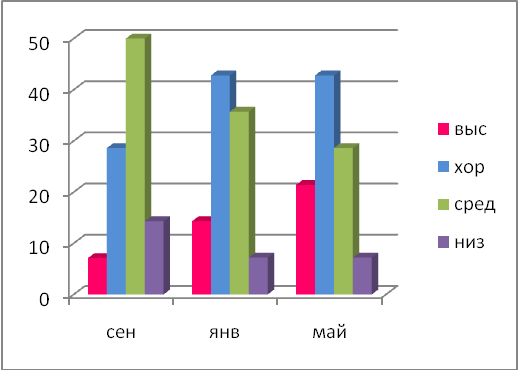 Начало года (обучение грамоте, сентябрь)Середина года (обучение грамоте, январь) (русский язык) (май)Сравнительный анализ по русскому языку 1 класс	Во всех проведённых диагностиках учащиеся, имеющие низкий результат, являются одними и теми же учениками, с ними проводятся индивидуальные занятия. К сожалению, в силу своих индивидуальных и физических способностей усвоение  учебного материала у них проходит гораздо медленнее, чем у других детей.Чтение (начало года сентябрь)апрель:Проведённый анализ диагностик показывает положительную динамику роста по всем направлениям работы.	  Анализ комплексной работы в 1 классе за 2012-2013 учебный год. Задачи комплексной работы: установить уровень овладения ключевыми умениями (сформированность навыков чтения, умение работать с текстом, понимать и выполнять инструкции), позволяющими успешно продвигаться в освоении учебного материала на следующем этапе обучения.Итоговая комплексная работа состоит из двух частей – основной и дополнительной.В основной части работы шесть заданий. Они направлены на оценку сформированности таких способов действий и понятий, которые служат опорой в дальнейшем обучении. В работу входят задания по русскому языку, чтению, математике. Содержание и уровень сложности заданий основной части соотносятся с таким показателем достижения планируемых результатов обучения, как «учащиеся могут выполнить самостоятельно и уверенно». Поэтому выполнений заданий основной части обязательно для всех учащихся, а полученные результаты можно рассматривать как показатель успешности достижения учеником базового уровня требований.             Характеристика заданий основной части.Первое задание направлено на установление темпа чтения незнакомого текста и носит диагностический характер. Результаты его выполнения фиксируются, но не оцениваются в баллах.Во втором задании учащийся должен списать высказывание. Умение правильно, без ошибок и искажений списать текст – одно из базовых умений, необходимых при  формировании основ правописания. Максимальная оценка за задание – 1 балл.В третьем задании проверяется осознанность чтения, понимание прочитанногоМаксимальная оценка за задание – 1 балл. В четвертом  задании проверяется умение «перевести» текст на язык математики, сформированность навыков работы с числами.Максимальная оценка за четвертое задание – 1 балл.Пятое задание состоит из двух частей: 1 запись цифрами результата пересчёта объектов; 2 установить и продолжить закономерность.Максимальная оценка за пятое задание – 2 балла, по одному баллу за каждую из позиций.В шестом задании, состоящем из двух частей, проверяются умение выделить буквы мягких согласных звуков и определить количество звуков и букв в слове. Максимальная оценка за задание – 2 балла.Максимальная  оценка в баллах за все шесть заданий основной части составляет 7 баллов. Таблица полученных результатов.Высокий уровень -  7 уч.,-38,8%; хороший уровень -  6 уч.,-33,3%; средний уровень – 5 уч.,-27,7%; низкий уровень – 0 ученика, -0%. Сравнительный анализ по итогам диагностики на конец первого года обучения. Из ниже приведенного графика видно, что высокий уровень  по русскому языку, чем по математике, а по математике преобладает средний уровень. Хороший уровень соответственно одинаков. По итогам комплексной работы отсутствие низкого уровня свидетельствует, что все учащиеся освоили программу первого года обучения. Результаты,  полученные при выполнений комплексной  работы зависят от того, умели ли дети читать при поступлении в школу. Для детей, читавших осознанно показателем успешности выполнения основной части является получение не менее 5 баллов.Для детей, которые не умели читать при поступлении в школу или читали неосознанно, хорошим результатом являются 4 балла. Таким образом,  можно считать, что все учащиеся достигли в целом уровня базовой подготовки на конец обучения в 1 классе и могут продвигаться дальше в обучении, достигая хороших результатов.Показатели уровня и качества подготовки выпускников ступени начального общего образования по учебным предметам в 4  общеобразовательных классах за 2011/2012,2012-2013, 2013-2014 учебные года      Уровень освоения учебных программ обучающимися 4 общеобразовательных классов составляет 100 % по всем предметам.  Высокое качество освоения учебных программ наблюдается по предметам: физкультура, музыка, изобразительное искусство,  технология (труд) (качество обученности за три года не ниже 100%, средний балл –  4,5-4,9).       Задача учителей начальных классов: активизировать  работу с детьми через различные формы деятельности, в том числе через систему предметных кружков. Сравнительная характеристика по годам обучения по русскому языкуСравнительная характеристика по годам обучения по математике Сравнительная характеристика итоговых контрольных работ по годам                                    по русскому языку и математикеСравнительная характеристика качества обученности по 2 предметам                                    (русский язык, математика)Качественный состав обученности по годамПо данным диаграммы динамика обученности следующее: в 2011-2012 учебном году уровень обученности по двум основным предметам была ниже по сравнению  двумя последующими годами. Поэтому нами  было решено активизировать работу по русскому языку и по математике. Для этого на уроках по данным предметам больше внимания стали уделять индивидуальной работе со слабыми и одаренными детьми. В 2013-2014 учебном году количество отличников уменьшилось. Это обусловлено тем, что в данном году было много  выпускников, которые учились на отлично.        Сводная таблица количества учащихся, ставших участниками  (очных и                                             заочных) предметных мероприятий.     Сводная таблица количества учащихся начальной школы, ставших участниками                                                  социально-значимых проектов№п/пРабочие программы по предметам1 класс2 класс3 класс4 класс           УМК (Школа России: авторы, наименование) №п/пРабочие программы по предметамколичество часов по программеколичество часов по программеколичество часов по программеколичество часов по программе1 Обучение грамоте.207 Горецкий В.Г. Кирюшкин В.А. Азбука. Учебник, 2 ч. М: Просвещение.2Русский язык50 170170170Канакина В.П. Горецкий В.Г. Русский язык. Учебник, 2 ч. с приложением на электр. носителе. М: Просвещение, 3Литературное чтение40136136136Климанова Л.Ф. Горецкий В.Г.Литературное чтение. Учебник 2 ч. с приложением на электр. носителе. М: Просвещение,4Английский язык686868Кузовлев В.П. Лапа Н.М. Английский язык. Учебник 2 ч. с приложением на электр. носителе. М: Просвещение,5Бурятский язык686868Нанзатова Э.П.Эрдэни. Учебник второго года обучения. Улан-Удэ, Бэлиг.6Математика132136136136Моро М.И Бантова М.А. Математика, Учебник 2 ч. с приложением на электр. носителе. М: Просвещение.7Окружающий мир66686868Плешаков А.А. Окружающий мир. Учебник 2 ч. с приложением на электр. носителе. М: Просвещение.8ОРКиСЭ349Изобразительное искусство33343434Неменская Л.А. Горяева Н.А. Изобразительное искусство. Учебник  с приложением на электр. носителе. М: Просвещение.10Музыка33343434Критская Е.Д. Сергеева Г.П. Музыка. Учебник. М: Просвещение.11Технология33343434Роговцева Н.И. Богданова Н.В. Технология. Учебник  с приложением на электр. носителе. М: Просвещение.12Физическая культура9910210268Лях В.И. Физическая культура. Учебник 1-4 классы. М: Просвещение                                 Знания                            ЗдоровьеВладеющий основами умения учиться, способный к организации собственной деятельности:сформированность основных мыслительных операций;формирование начал навыков рефлексии для первичного ориентирования в учебной деятельности;развитие универсальных учебных действий.Соответствие функциональных особенностей ребенка нормативам физического развития.Сознательное отношение к здоровому образу жизни.Развитие чувства ответственности за свое физическое и духовное состояние.Становление ключевой компетентности «быть здоровым».                                            Личность, мотивированная к освоению                                                        знаний и самопознанию                                            Личность, мотивированная к освоению                                                        знаний и самопознанию             Познавательная деятельность                   Культура личностиОсвоение первоначальных основ учебно-познавательной деятельности:сформированность положительной мотивации учения;развитие навыков организации индивидуальной и групповой деятельности;любознательный, активно и заинтересованно познающий мир;готовый самостоятельно действовать и отвечать за свои поступки перед семьей и обществом.Уважающий и принимающий ценности семьи и общества.Любящий свой народ, свой край и свою Родину.Умеющий строить коммуникации со взрослыми и сверстниками.Использующий нравственные знания как основу своих личных ценностных ориентаций и мотивов.Формирование основ общекультурной компетенцииличностныерегулятивныекоммуникативныеположительное отношение к школе;выраженная устойчивая учебно-познавательная мотивация учения:устойчивый учебно-познавательный интерес к новым общим способам решения задач;адекватное понимание причин успешности/неуспешности учебной деятельности;положительная самооценка;компетентности в реализации основ гражданской идентичности в поступках и деятельности;осознанные устойчивые эстетические предпочтения и ориентации на искусство как значимую сферу человеческой жизни. в сотрудничестве с учителем ставить новые учебные задачи;преобразовывать практическую задачу в познавательную;проявлять инициативу в учебном сотрудничестве;самостоятельно учитывать выделенные учителем ориентиры действия в новом учебном материале;самостоятельно адекватно оценивать правильность выполнения действия и делать необходимые корректировки;установка на здоровый образ жизни и реализация в реальном поведении и поступках.Умение слушать и вступать в диалог;Участвовать в коллективном обсуждении проблем;Интегрироваться в группу сверстников и строить продуктивное взаимодействие и сотрудничество со сверстниками и взрослыми:  планирование учебного сотрудничества с учителем и сверстниками;постановка вопросов-инициативное сотрудничество в поиске и сборе информации;разрешение конфликтов;управление поведением партнера;умение выражать свои мысли;владение монологической и диалогической формами речи.                                                              познавательные                                                              познавательные                                                              познавательныеобщеучебныелогическиеПостановка и решение проблемысамостоятельное выделение и формулирование познавательной цели;поиск и выделение главного в текстах;умение составлять простой план;выбор эффективных способов решения задач;рефлексия способов и условий действий, контроль и оценка процесса и результатов деятельности;умение читать осмысленно, понимать прочитанное;умение составлять алгоритмы действий, знаково-символические действия: моделирование, преобразование модели.разделение содержания текста на смысловые части, выделение существенных признаков;синтез-составление целого из частей;умение использовать прием сравнения на однотипном материале;установление причинно-следственных связей;построение логической цепочки рассуждений;формулирование несложных выводов.формулирование проблемы;самостоятельное создание способов решения проблем творческого и поискового характера. 1 класс2 класс3 класс4 класс                                                                  Организационные                                                                  Организационные                                                                  Организационные                                                                  Организационные                                                                  ОрганизационныеИндивидуальная и групповая познавательная деятельностьПравильно пользоваться учебными принадлежностями.Формировать умение работать в заданном темпе.Самоконтроль и взаимопроверка выполненного задания.Умение правильно организовать свой труд, контролировать правильность своих действий. Владеет отдельными приемами контроля, умеет оценивать работу товарища.Умение работать в паре.Умение рационально организовать свой труд.Самостоятельно выполнять основные правила гигиены учебного труда, режим дня.Умение работать в заданном темпе.Умение оценивать учебные действия по образцу оценки учителя.Владеет умением работать в группе учеников на уроке и вне его.Умение рационально организовать свой труд.Самостоятельно выполнять основные правила гигиены учебного труда, режим дня.Умение работать в заданном темпе.Умение оценивать учебные действия по образцу оценки учителя.Владеет умением работать в группе учеников на уроке и вне его.                                                                  Информационные                                                                  Информационные                                                                  Информационные                                                                  Информационные                                                                  ИнформационныеТехника речиУмеет правильно и сознательно читать целыми словами (25-35 слов в минуту литературный текст).Читает сознательно, правильно и выразительно целыми словами (40-45 слов в мин)Владеет правильным, сознательным, беглым, выразительным чтением целыми словами (70 слов в минуту).Работа с учебникомУмение работать с основными компонентами учебника.Понимает различные схематические изображения.Умение работать со словарем, иллюстрациями, таблицами, находить в тексте вопросы и заданияОпределять примерное содержание незнакомой книги по ее компонентам: титульному листу, оглавлению, предисловию, послесловию, иллюстрациям. Владеет сформированной знаково-символической деятельностью, умеет читать графический язык, работать со схемами, таблицами, моделями, графиками.Определять примерное содержание незнакомой книги по ее компонентам: титульному листу, оглавлению, предисловию, послесловию, иллюстрациям. Владеет сформированной знаково-символической деятельностью, умеет читать графический язык, работать со схемами, таблицами, моделями, графиками.Работа с научно-популярным и художественным текстом.Владеет художественным пониманием прочитанного.Умение выбрать из художественного текста основную мысль. Понимание прочитанногоУмение определять жанр произведения, анализировать текст, опираясь на вопросы.Умение различать научные, официально-деловые, художественные тексты.Работа с научно-популярным и художественным текстом.Владеет художественным пониманием прочитанного.Умение выбрать из художественного текста основную мысль. Понимание прочитанногоПодбирать и группировать материалы по определенной теме из научных, художественных текстов.Подбирать и группировать материалы по определенной теме из научных, художественных текстов.Библиотечно-библиографическая грамотностьУмение различать название книги, фамилию автора.По названию книги предположить содержание текста.Умение пользоваться библиографической карточкойУмение подобрать дополнительную литературуУчебно-интеллектуальныеУчебно-интеллектуальныеУчебно-интеллектуальныеУчебно-интеллектуальныеУчебно-интеллектуальныеМыслительные операцииВладеть простейшими формами анализа, сравнения обобщения и классификации.Умеет управлять вниманием, обладает развитым воображением, понимает учебную задачу, определяет последовательность действий при выполнении задания.Умеет обобщать, анализировать, делать выводы, работать по алгоритму, выполнять операции в уме.Умеет самостоятельно анализировать изучаемые явления, задачи, выявлять в них существенные элементы, признаки, части.Умения работать с источниками информацииСоставлять творческие задания по аналогииПроявляет творческие способности в разных видах учебной деятельности, понимает учебную задачу.Проявляет умение выбрать тему творческой работы, выделить главное, подобрать материал.Проявляет умение решать творческие задачи, самостоятельно составляет план действий, разыгрывает воображаемые ситуации, создает небольшие творческие работы.Учебно-коммуникативныеУчебно-коммуникативныеУчебно-коммуникативныеУчебно-коммуникативныеУчебно-коммуникативныеРазвитие устной речи.Умение выразительно читать.Пересказ (текста, условия задачи, наблюдения).Рассказ.Пересказ подробный.Рассказывание ( природе, о жизни людей).Пересказ сжатый и подробный. Рассказывание (сюжеты художественных произведений, отрывки из научно-популярной литературы.)Пересказ сжатый и подробный. выборочный по плану.Связанные тексты с элементами описания, повествования, рассуждения.речьВладеет правильным произношением, развиты фонематический слух и речь, умеет поддержать беседу.Владеет четкой артикуляцией звуков, умеет планировать речевые действия и реализовывать замысел речи.Умеет четко артикулировать все звуки, произносить слова внятно в соответствии с орфографическими нормами, строить и вести беседу в соответствии с нормами общения.Свободно владеет грамотой и письменной речью, умеет добиваться желаемого результата привзаимодействии с людьми, понимает смысл обращенной к нему речи, и выражает понятно собственные мысли и чувства.диалогическая речь.Умеет вести простейший диалог на основе картинки, вопросов.Умеет вести диалог по картинке на основе ее несложной схемы.Умеет вести диалог по теме или по иллюстрации, фильму.Умеет вести диалог на материале тем различных видов несложных учебных наглядных пособий.Развитие письменной речи.Умеет списывать текст, вести запись под диктовку, излагать текст в виде небольшого рассказа, сочинения.Владеет новыми видами письменных работ: письмо по памяти, изложение текста по вопросам, по готовому плану.Владеет новыми видами письменных работ: изложение по коллективно составленному плану, изложение с элементами сочинения.Использует разные виды письменных работ№п/пОбразовательные областиПредметыОсновные задачи реализации                                               Инвариантная часть                                               Инвариантная часть                                               Инвариантная часть                                               Инвариантная часть1Филология    Обучение грамоте Формирование первоначальных представлений о единстве и многообразии языкового и культурного пространства России, о языке как основе национального самосознания. Развитие диалогической и монологической устной и письменной речи, коммуникативных умений, нравственных и эстетических чувств, способностей к творческой деятельности1ФилологияРусский языкФормирование первоначальных представлений о единстве и многообразии языкового и культурного пространства России, о языке как основе национального самосознания. Развитие диалогической и монологической устной и письменной речи, коммуникативных умений, нравственных и эстетических чувств, способностей к творческой деятельности1ФилологияЛитературное чтениеФормирование первоначальных представлений о единстве и многообразии языкового и культурного пространства России, о языке как основе национального самосознания. Развитие диалогической и монологической устной и письменной речи, коммуникативных умений, нравственных и эстетических чувств, способностей к творческой деятельности1ФилологияАнглийский языкФормирование первоначальных представлений о единстве и многообразии языкового и культурного пространства России, о языке как основе национального самосознания. Развитие диалогической и монологической устной и письменной речи, коммуникативных умений, нравственных и эстетических чувств, способностей к творческой деятельности2Математика и информатикаматематикаРазвитие математической речи, логического и алгоритмического мышления, воображения, обеспечение первоначальных представлений о компьютерной грамотности3Обществознание и естествознаниеОкружающий мирФормирование уважительного отношения к семье, населенному пункту, региону, России, истории, культуре, природе нашей страны, ее современной жизни. Осознание ценности, целостности и многообразия окружающего мира, своего места в нем. Формирование модели безопасного поведения в условиях повседневной жизни и в различных опасных и чрезвычайных ситуациях. Формирование психологической культуры и компетенции для обеспечения эффективного и безопасного взаимодействия в социуме.4Основы духовно-нравственной культуры народов РоссииОРКиСЭВоспитание способности к духовному развитию, нравственному самосовершенствованию. Формирование первоначальных представлений о светской этике, об отечественных традиционных религиях, их роли в культуре, истории и современности России5ИскусствоИзобразительное искусствоРазвитие способностей к художественно-образному, эмоционально-ценностному восприятию произведений изобразительного и музыкального искусства, выражению в творческих работах своего отношения к окружающему миру5ИскусствоМузыкаРазвитие способностей к художественно-образному, эмоционально-ценностному восприятию произведений изобразительного и музыкального искусства, выражению в творческих работах своего отношения к окружающему миру6ТехнологияТехнологияФормирование опыта как основы обучения и познания, осуществление поисково-аналитической деятельности для практического решения прикладных задач с использованием знаний, полученных при изучении других учебных предметов, формирование первоначального опыта практической преобразовательной деятельности7Физическая культураФизическая культураУкрепление здоровья, содействие гармоничному физическому, нравственному и социальному развитию, успешному обучению, формирование первоначальных умений саморегуляции средствами физической культуры. Формирование установки на сохранение и укрепление здоровья, навыков здорового и безопасного образа жизни.Вариативная часть8Региональный компонентБурятский язык Социализация молодого поколения республики по месту рождения и проживания; возрождение национального самосознания как важнейшего фактора формирования духовных и нравственных основ личности;  развитие устойчивого понимания ценностного социокультурного вклада народов Бурятии в историю российской цивилизации. Учебные предметыКоличество часов в неделюКоличество часов в неделюКоличество часов в неделюКоличество часов в неделюВсего за неделюУчебные предметы1 класс2 класс3 класс4 классВсего за неделюФедеральный компонент (инвариантная часть)Русский язык555520Федеральный компонент (инвариантная часть)Литературное чтение444416Федеральный компонент (инвариантная часть)ОРКиСЭ11Федеральный компонент (инвариантная часть)Математика444416Федеральный компонент (инвариантная часть)Окружающий мир (человек, природа, общество)22228Федеральный компонент (инвариантная часть)Изобразительное искусство11114Федеральный компонент (инвариантная часть)Музыка11114Федеральный компонент (инвариантная часть)Технология11114Федеральный компонент (инвариантная часть)Физическая культура333211Федеральный компонент (инвариантная часть)Иностранный язык (английский)2226Всего:2123232390Вариативная частьРегиональный (компонент)Бурятский язык2226Вариативная частьПредельно допустимая аудиторная нагрузка при 6-дневной учебной неделе.2125252596                                                                         классы                                                                         классы                                                                         классы                                                                         классы                                                                         классы                                                                         классыДни недели№             1                2                 3              4понедельник1азбукарусский языкрусский языкрусский языкпонедельник2письмоанглийский языкматематикаматематикапонедельник3математикаматематикаокруж  миранглийский языкпонедельник4окруж  мирчтениебурятский языкокруж  мирпонедельник5изоОРКиСЭ        вторник        вторник1азбукаматематика русский языкматематика         вторник2письморусский языканглийский языкрусский язык        вторник3математикачтение литер чтениелитер чтение         вторник4физкультураокружающий миртехнологияфизкультура        вторник5бурятский язык         среда1азбукарусский языкрусский языкматематика          среда2письмоанглийский языкматематикарусский язык         среда3математикамузыкалитер чтениеанглийский язык         среда4изоизофизкультуралитер чтение         среда5физкультураизо      четверг1азбукарусский языкрусский языкматематика       четверг2математикаматематикаанглийский языкрусский язык      четверг3технологиячтениематематикачтение       четверг4физкультурафизкультуралитер чтениеокр мир      четверг5физкультурамузыка    пятница1азбукарусский языкрусский языкрусский язык    пятница2письмоматематикаматематикабурятский язык    пятница3окруж  мирокруж  мирмузыкалитер чтение    пятница4музыкафизкультураокруж  мирфизкультура    пятница5      суббота1чтение бурятский языкбурятский язык      суббота2технология литер чтениетехнология      суббота3бурятский языкфизкультура      суббота4физкультура      суббота5№п/пФИО предметпредметквалификации  год прохождения аттестацииобразованиеКурсовая подготовка по ФГОС НОО1Баторова Ю.КБаторова Ю.К2 классвысшая категория 2010Высшее БГПИ им. Д. Банзарова, «Введение ФГОС начального общего образования в РБ».2Чимитова Ж.ЦЧимитова Ж.Ц4классвысшая категория 2010Высшее БГПИ им Д. Банзарова, СибИРО г. Томск«Введение ФГОС начального общего образования в РБ».3Цыдыпова О.Д.Цыдыпова О.Д.3классвысшая категория 2014Высшее БГПИ им Д. Банзарова, СибИРО г. Томск«Введение ФГОС начального общего образования в РБ».4Цыдыпова Д.Ц.Цыдыпова Д.Ц.1классвысшая категори 2010Высшее БГПИ им Д. Банзарова, СибИРО г. Томск«Введение ФГОС начального общего образования в РБ».5Шоймполова Т.ЦШоймполова Т.Цангл  яз.высшая категория 2014Высшее БГПИ им Д. Банзарова, 6Эрдынеева С.Г.Эрдынеева С.Г.музыкавторая категория 2014Средне-специальное Педагогическое училище № 1.7Ешеева С.Б.Ешеева С.Б.ОРКиСЭвторая категория2014Высшее БГПИ им Д. Банзарова,                           Учебно-исследовательская деятельность                                 Урочная                          Внеурочнаятехнология деятельностного обучения;творческие задания;проекты;исследовательские методы учебного моделирования;                массовая           групповая        индивидуальнаяпознавательные игры: конкурсы, олимпиады;предметные недели;конференциикружки;проекты;поисковая работаисследовательская работа;проекты;творческая работап/№Основные направления0910111201020304051Олимпиада РО:математика;русский язык;литературное чтение;окружающий мир.2Конкурс «Русский медвежонок»3Международный конкурс по математике «Кенгуру»4Всероссийский конкурс «Человек и природа»5Всероссийский конкурс «Олимпус»6Всероссийский открытый заочный конкурс «Интеллект-экспресс»7Республиканский конкурс «Гуламта»8Конференция «Первые шаги»9Всероссийская открытая заочная олимпиада «Познание и творчество»10Проекты№п/пФИОЗанимаемая должностьНазвание кружка1Баторова Ю.Кучитель нач.классов2Чимитова Ж.Цучитель нач.классов«Подвижные игры - ЗОЖ»3Цыдыпова О.Д.учитель нач.классовУмелые ручки: «Мастерская чудес»4Цыдыпова Д.Ц.учитель нач.классов«Умники и умницы»5Эрдынеева С.Г.учитель музыкиАнсамбль «Аянга», Вокальный кружок6Шагдурова М.П.педагог дополнительного образованияАнсамбль «Аянга», Фольклорный кружок7Содномова Б.В.педагог дополнительного образованияАнсамбль «Аянга», хореаграфический кружок8Будожапова С.Д.библиотекарь№ п/пСодержание работыДатаответственные1 четверть1 четверть1 четверть1 четверть1Планирование методической работы учителей начальных классов. Коррекция и утверждение направлений работы в соответствии с целями и задачами учебного года. Организация и проведение праздника посвящения в первоклассники.сентябрьЦыдыпова О.Д. Цыдыпова Д.Ц.2Изучение и составление программы формирования УУД во втором и третьем классе.сентябрьУчителя начальных классов3Ознакомление с воспитательным планом школы. Организация и проведение праздника «Золотая осень»сентябрьБадмаева М.Б. Чимитова Ж.Ц.4Работа с одаренными детьми. Включение  в проектно-исследовательскую работуоктябрьКл.рук5Преемственность (детский сад-школа; 5 класс-начальная школа). Адаптация учащихся.октябрьБаторова Ю.К2 четверть2 четверть2 четверть2 четверть1Информационная грамотность младших школьников.ноябрьУчитель-предметник2Портфолио ученика начальных классов («Завуч начальной школы» № 6 2011г)ноябрь3Портфолио учителя начальных классов. АттестациядекабрьЦыдыпова О.Д.4Организация и проведение Новогоднего праздникадекабрьЦыдыпова Д.Ц.3 четверть3 четверть3 четверть3 четверть1Участие в работе творческих групп районного методического объединения учителей начальных классовянварьУчителя начальных классов2Комплексные КИМы – инструмент оценки уровня развития универсальных учебных действий учащихся. Организация и проведение праздника Белого месяцафевральКл. рук3Проведение открытых уроков (самоанализ, анализ). Организация и проведение утренника «8 Марта»мартЦыдыпова О.Д.4.Проведение педагогического совета. Тема:мартЦыдыпова О.Д.4 четверть4 четверть4 четверть4 четверть1Обмен мнениями о работе по темам самообразования.апрельУчителя начальных классов2Составление проведения годовых контрольных работ по русскому языку и математикеапрельУчитель-предметник3Проверка техники чтениямайКл.рук4Выпускной балмай Цыдыпова Д.Ц..5Подведение итогов работы МО. Летний отдых детеймайЦыдыпова О.Д.Бадмаева М.Б.КлассКол-воУч-сяПолнаяадаптацияПолнаяадаптацияНеполнаяадаптацияНеполнаяадаптацияДезадаптацияДезадаптацияКлассКол-воУч-сяКол-во%Кол-во%Кол-во%1 181372,2527,800КлассКол-воУч-сяПолнаяадаптацияПолнаяадаптацияНеполнаяадаптацияНеполнаяадаптацияДезадаптацияДезадаптацияКлассКол-воУч-сяКол-во%Кол-во%Кол-во%1 181794,415,600КлассКол-воУч-сяУчебнаямотивацияУчебнаямотивацияВнешняямотивацияВнешняямотивацияИгроваямотивацияИгроваямотивацияКлассКол-воУч-сяКол-во%Кол-во%Кол-во%1 181372,2527,800КлассКол-воУч-сяУчебнаямотивацияУчебнаямотивацияВнешняямотивацияВнешняямотивацияИгроваямотивацияИгроваямотивацияКлассКол-воУч-сяКол-во%Кол-во%Кол-во%1 18422,2950,0527,8КлассКол-воУч-сявысокийвысокийхорошийхорошийсреднийсреднийнизкийнизкийКлассКол-воУч-сяКол-во%Кол-во%Кол-во%Кол-во%1 18422,8422,8527,7527,7КлассКол-воУч-сявысокийвысокийхорошийхорошийсреднийсреднийнизкийнизкийКлассКол-воУч-сяКол-во%Кол-во%Кол-во%Кол-во%1 18422,8738,8316,6422,8КлассКол-воУч-сявысокийвысокийхорошийхорошийсреднийсреднийнизкийнизкийКлассКол-воУч-сяКол-во%Кол-во%Кол-во%Кол-во%1 18422,2738,8527,721,1КлассКол-воУч-сявысокийвысокийхорошийхорошийсреднийсреднийнизкийнизкийКлассКол-воУч-сяКол-во%Кол-во%Кол-во%Кол-во%118422,2422,2316,6738,8КлассКол-воУч-сявысокийвысокийхорошийхорошийсреднийсреднийнизкийнизкийКлассКол-воУч-сяКол-во%Кол-во%Кол-во%Кол-во%118422,2633,3316,6527,7КлассКол-воУч-сявысокийвысокийхорошийхорошийсреднийсреднийнизкийнизкийКлассКол-воУч-сяКол-во%Кол-во%Кол-во%Кол-во%1 18527,7738,8422,2211,1КлассКол-воУч-сячитающие(по слогам)читающие(по слогам)знают буквызнают буквыНе знают буквыНе знают буквыКлассКол-воУч-сяКол-во%Кол-во%Кол-во%1 18316,61477,7422,3КлассКол-воУч-сячитают нормучитают нормучитают выше нормычитают выше нормычитают ниже нормычитают ниже нормыКлассКол-воУч-сяКол-во%Кол-во%Кол-во%1 18527,7950,0422,3                                                        Уровни обученности                                                        Уровни обученности                                                        Уровни обученности                                                        Уровни обученности                                                        Уровни обученностиКоличество учащихся       18высокийхорошийсреднийнизкийКоличество учащихся       187650Количество учащихся       1838,833,327,70                                                       2011-2012                                                       2011-2012                                                       2011-2012                                                       2011-2012                                                       2011-2012Среднее значение по классам1а класс1 б класс2 класс3класс4 классСреднее значение по классамне оцениваетсяне оценивается50405749%                                                      2012-2013                                                      2012-2013                                                      2012-2013                                                      2012-2013                                                      2012-20131 класс2 а класс2 а класс3 класс4 классне оценивается7270666067                                                      2013-2014                                                      2013-2014                                                      2013-2014                                                      2013-2014                                                      2013-2014                                                      2013-20141 класс2 класс3 класс4 классне оценивается56725761Среднее значение по годам59,059,358,0                                                       2011-2012                                                       2011-2012                                                       2011-2012                                                       2011-2012                                                       2011-2012Среднее значение по классам1а класс1 б класс2 класс3класс4 классСреднее значение по классамне оцениваетсяне оценивается5054,664,256,2                                                      2012-2013                                                      2012-2013                                                      2012-2013                                                      2012-2013                                                      2012-20131 класс2 а класс2 б класс3 класс4 классне оценивается729046,66067,1                                                      2013-2014                                                      2013-2014                                                      2013-2014                                                      2013-2014                                                      2013-2014                                                      2013-20141 класс2 класс3 класс4 классне оценивается6866,664,266,2Среднее значение по годам66,355,962,82011-20122012-20132013-2014Русский язык50,856,754,5математика53,656,358,3ПредметПредмет2011/20122012/20132013/2014Русский язык49 %67%61,0Математика56,2%67,1%66,2Ср. знач по школе:52,6%67%63,6%Результаты по окончанию учебного года2011/201261 уч2012/201364 уч2013/201467 учНа «5»8 чел.12 чел.6 чел.На «4» и «5»12 чел.15 чел.21 чел.С одной «4»2 чел.2 чел.2 чел.С одной «3»1 чел.1чел.0 чел.Неуспевающие---Качество:32,742,1%40,2%Количество учащихся616468% участия2011-20122012-20132013-2014                                                Предметные олимпиады и конкурсы                                                 Предметные олимпиады и конкурсы                                                 Предметные олимпиады и конкурсы                                                 Предметные олимпиады и конкурсы                                                 Предметные олимпиады и конкурсы Муниципальный уровень131315Региональный уровень211Федеральный уровень38 818186%                                                         Победители и призеры                                                         Победители и призеры                                                         Победители и призеры                                                         Победители и призеры                                                         Победители и призерыМуниципальный уровень348Региональный уровеньФедеральный уровень10510                                                 Научно-практическая конференция                                                 Научно-практическая конференция                                                 Научно-практическая конференция                                                 Научно-практическая конференция                                                 Научно-практическая конференцияМуниципальный уровень5614Региональный уровень132Федеральный уровень--                                                         Победители и призеры                                                         Победители и призеры                                                         Победители и призеры                                                         Победители и призеры                                                         Победители и призерыМуниципальный уровень-32Региональный уровень-12Федеральный уровень-21Участие в конкурсах «Юные Баатар и Дангина»,  «Юный Будамшуу», «Чудесный клад Бурятии», Улзытуевские чтения, хореографический конкурс «Школа Терпсихоры», вокальные конкурсы «Алтан гургалдай», «Наранай туя», конкурс рисунков  и плакатов «Сохраним лес от пожара», «Береги природу», конкурс ПДД «Безопасное колесо», конкурс поделок «Сувениры Бурятии», библиотечно-краеведческие часы, экологические конкурсы «Зелёная тропа»  и т.д. Участие в конкурсах «Юные Баатар и Дангина»,  «Юный Будамшуу», «Чудесный клад Бурятии», Улзытуевские чтения, хореографический конкурс «Школа Терпсихоры», вокальные конкурсы «Алтан гургалдай», «Наранай туя», конкурс рисунков  и плакатов «Сохраним лес от пожара», «Береги природу», конкурс ПДД «Безопасное колесо», конкурс поделок «Сувениры Бурятии», библиотечно-краеведческие часы, экологические конкурсы «Зелёная тропа»  и т.д. Участие в конкурсах «Юные Баатар и Дангина»,  «Юный Будамшуу», «Чудесный клад Бурятии», Улзытуевские чтения, хореографический конкурс «Школа Терпсихоры», вокальные конкурсы «Алтан гургалдай», «Наранай туя», конкурс рисунков  и плакатов «Сохраним лес от пожара», «Береги природу», конкурс ПДД «Безопасное колесо», конкурс поделок «Сувениры Бурятии», библиотечно-краеведческие часы, экологические конкурсы «Зелёная тропа»  и т.д. Участие в конкурсах «Юные Баатар и Дангина»,  «Юный Будамшуу», «Чудесный клад Бурятии», Улзытуевские чтения, хореографический конкурс «Школа Терпсихоры», вокальные конкурсы «Алтан гургалдай», «Наранай туя», конкурс рисунков  и плакатов «Сохраним лес от пожара», «Береги природу», конкурс ПДД «Безопасное колесо», конкурс поделок «Сувениры Бурятии», библиотечно-краеведческие часы, экологические конкурсы «Зелёная тропа»  и т.д. Участие в конкурсах «Юные Баатар и Дангина»,  «Юный Будамшуу», «Чудесный клад Бурятии», Улзытуевские чтения, хореографический конкурс «Школа Терпсихоры», вокальные конкурсы «Алтан гургалдай», «Наранай туя», конкурс рисунков  и плакатов «Сохраним лес от пожара», «Береги природу», конкурс ПДД «Безопасное колесо», конкурс поделок «Сувениры Бурятии», библиотечно-краеведческие часы, экологические конкурсы «Зелёная тропа»  и т.д. 2011-20122012-20132013-2014Школьный уровень149152170Муниципальный уровень364852Региональный уровень233134Федеральный уровень---Победители и призерыШкольный уровень625456Муниципальный уровень343635Региональный уровень2Федеральный уровень1